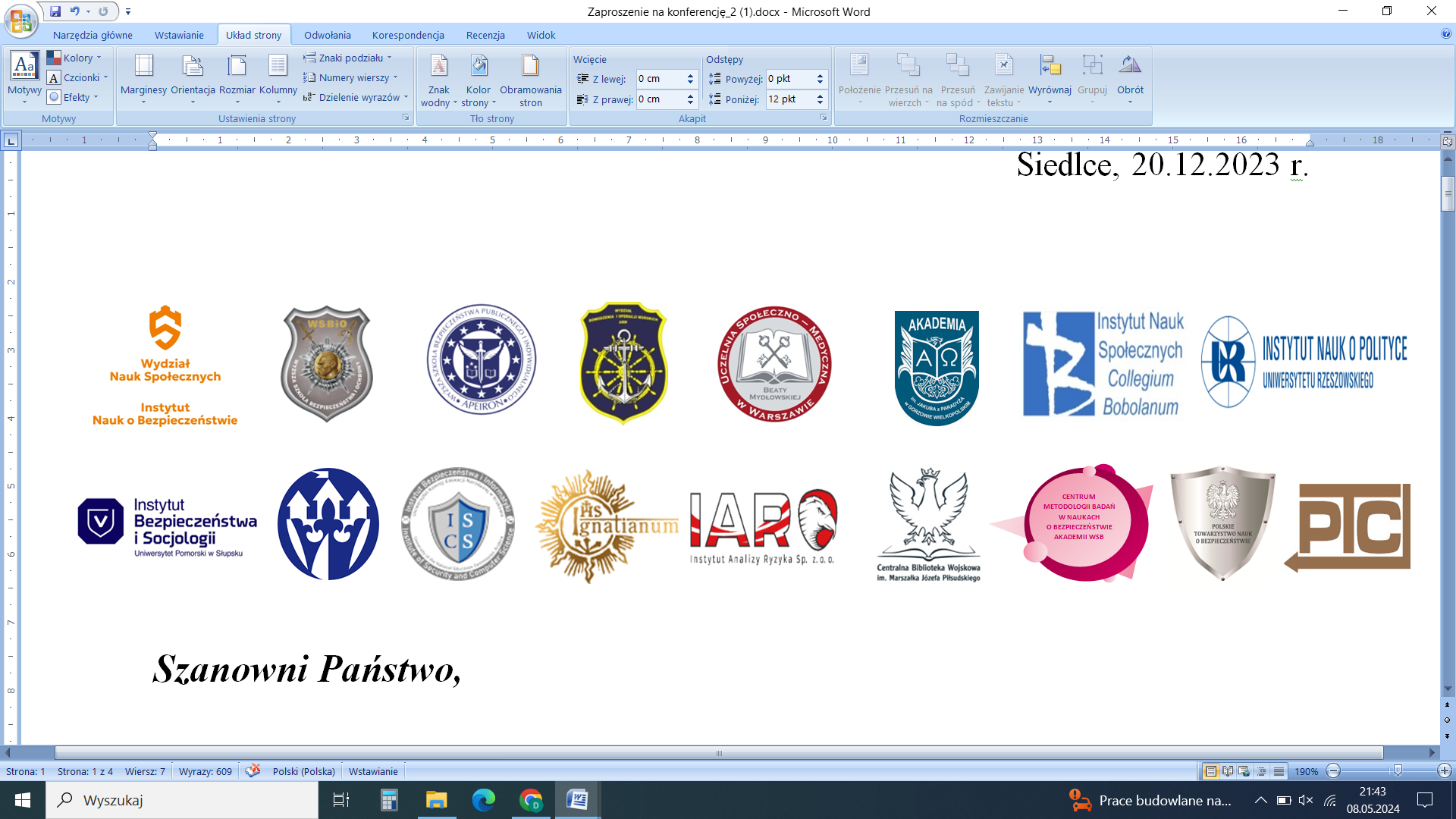 Informacje niejawne i prawnie chronione w systemie bezpieczeństwa informacyjnegoIX Ogólnopolska Konferencja Naukowa z cyklu
,,Bezpieczeństwo informacyjne”pod patronatem honorowym Pana Jacka SIEWIERYSekretarza Stanu w Biurze Bezpieczeństwa NarodowegoSzefa Biura Bezpieczeństwa NarodowegoProjekt dofinansowany ze środków Ministerstwa Nauki i Szkolnictwa Wyższego w ramach programu „Doskonała Nauka II”, moduł: „Wsparcie konferencji naukowych”, na podstawie umowy nr KONF/SP/0182/2023/01 z dnia 29.06.2023 (ID wniosku: 4dc77ed1782645db8f44b8aba4e72146; nr rejestracyjny: KONF/SP/0182/2023/01).Warszawa, 16-17 maja 2024 r.Agenda Konferencji16 maja 2024 r.9.00-9.20	Rejestracja uczestników9.30-9.45	Otwarcie Konferencji Aula Główna	dr hab. Malina Kaszuba, prof. uczelni	– Dziekan Wydziału Nauk Społecznych 	Uniwersytetu w Siedlcach		dr Jan Tarczyński	– Dyrektor Centralnej Biblioteki Wojskowej 	im. marszałka Józefa Piłsudskiego w Warszawie	dr hab. Stanisław Topolewski, prof. uczelni	– Przewodniczący Komitetu Naukowego konferencji	wystąpienia zaproszonych Gości9.45-11.00	Panel I Aula GłównaProwadzenie: dr hab. Krzysztof Drabik, prof. uczelni9.45-10.00	dr hab. Sławomir Zalewski, prof. WSB Merito, Uniwersytet WSB Merito w Gdańsku, Relatywizacja informacji niejawnych w aspekcie bezpieczeństwa państwa10.00-10.15	dr hab. Tomasz Skrzyński, prof. UKEN, Uniwersytet Komisji Edukacji Narodowej w Krakowie, Między bezpieczeństwem informacyjnym a geopolityką – komunikacja strategiczna w XXI w. z punktu widzenia nauk o bezpieczeństwie10.15-10.30	dr hab. inż. Robert Białoskórski, prof. uczelni, Uniwersytet w Siedlcach, Bezpieczeństwo informacyjne: strukturalna koncepcja pojęciowa10.30-10.45	 dr Juliusz Sikorski, Akademia im. Jakuba z Paradyża w Gorzowie Wielkopolskim, Ochrona tajemnic jako fundament defensywnej wojny informacyjnej w wybranych koncepcjach teoretycznych10.45-11.00	 mgr Maria Osierda, Departament Ochrony Informacji Niejawnych  Ministerstwa Obrony Narodowej, Przetwarzanie danych osobowych w Siłach Zbrojnych RP w warunkach aktualnych zagrożeń dla bezpieczeństwa Polski11.00-11.30	Przerwa na kawę11.30-13.15 Panel IIAula GłównaProwadzenie: dr hab. Henryk Wyrębek, prof. uczelni11.30-11.45	dr hab. Krzysztof Drabik, prof. uczelni, Uniwersytet w Siedlcach, Informacja jako nowy parametr ryzyka w późnej nowoczesności 11.45-12.00	płk dr hab. inż. Robert Janczewski, prof. AMW, Morskie Centrum Cyberbezpieczeństwa Akademii Marynarki Wojennej im. Bohaterów Westerplatte w Gdyni, Ochrona informacji w przestrzeni walki XXI wieku12.00-12.15	dr hab. Hanna Batorowska, prof. AszWoj, Akademia Sztuki Wojennej w Warszawie, Zagrożenie dla bezpieczeństwa informacji związane z występowaniem zakłóceń transferu informacji na poszczególnych etapach procesu informacyjnego12.15-12.30	 płk mgr Sylwester Strzyżewski, Służba Kontrwywiadu Wojskowego, Zagrożenia dla bezpieczeństwa informacji. Różnice i doświadczenia na przestrzeni 100 lat12.30-12.45	dr Maria Hapunik, Komenda Wojewódzka Policji w Białymstoku, Czynności operacyjno-rozpoznawcze. Potrzeba zmian regulacji prawnych i proceduralnych12.45-13.00	 dr Andrzej Skwarski, Akademia im. Jakuba z Paradyża w Gorzowie Wielkopolskim, Zagrożenia realizacji czynności operacyjno-rozpoznawczych w kontekście ochrony informacji niejawnych13.00-13.15	ppłk dr inż. Bartłomiej Terebiński, dr inż. Marek Stolarz, Akademia Sztuki Wojennej, OSINT a zapewnienie ochrony informacji prawnie chronionych 13.15-13.45 Lunch13.45-16.15	Panel III Aula GłównaProwadzenie: dr hab. inż. Robert Białoskórski, prof. uczelni13.45-14.00	dr hab. Kinga Machowicz, prof. KUL, Katolicki Uniwersytet Lubelski Jana Pawła II, Majątkowe prawa autorskie jako nośnik informacji prawnie chronionych14.00-14.15	dr Jarosław Charchuła SJ, Uniwersytet Ignatianum w Krakowie, Poufność informacji – perspektywa nauk socjologicznych 14.15-14.30	dr Sylwia Zakrzewska, Uniwersytet w Siedlcach, Prawo do prywatności osoby fizycznej w kontekście dostępu do informacji publicznej 14.30-14.45	dr Piotr Swoboda, Uniwersytet Komisji Edukacji Narodowej w Krakowie, Systemy ochrony informacji niejawnych i danych osobowych – podobieństwa, różnice i wybrane problemy funkcjonowania na poziomie jednostek organizacyjnych14.45-15.00	dr inż. Andrzej Wyrzykowski, Wójt Gminy Przodkowo, Wybrane aspekty zarządzania informacją prawnie chronioną w jednostkach samorządowych na przykładzie gminy Przodkowo 15.00-15.15	ks. dr inż. Robert Wawer SJ, Akademia Katolicka-Collegium Bobolanum w Warszawie, Charakterystyka podatności bezpieczeństwa informacyjnego państwa na zagrożenia na podstawie analizy wybranych incydentów 15.15-15.30	dr Joanna Lubimow, Akademia im. Jakuba z Paradyża w Gorzowie Wielkopolskim, Antyukraińska mowa nienawiści jako zagrożenie dla osób szukających w Polsce schronienia 15.30-15.45 płk dr  Janusz Parczewski, Departament Ochrony Informacji Niejawnych Ministerstwa Obrony Narodowej, System ochrony informacji niejawnych w resorcie obrony narodowej w świetle uzyskanych wyników badań 15.45-16.00	mgr Michał Pawella, Najwyższa Izba Kontroli, Departament Obrony Narodowej, Informacje niejawne w działalności Najwyższej Izby Kontroli 16.00-16.15	płk dr n. med. Barbara Betiuk, Wojskowy Instytut Medyczny, Telemedycyna w świetle przepisów o ochronie danych osobowych13.45-16.00 Panel IV 	Sala konferencyjna IProwadzenie: dr Sylwia Zakrzewska, dr Andrzej Dana13.45-14.00 dr hab. Henryk Wyrębek, prof. uczelni, Uniwersytet w Siedlcach, Wielowymiarowość zagrożeń bezpieczeństwa informacyjnego14.00-14.15 dr Kazimierz Pawelec, Uniwersytet w Siedlcach, Moc dowodowa czynności operacyjno-rozpoznawczych. Granice zastosowania. Postulaty de lege ferenda 14.15-14.30 dr Agnieszka Warchoł, Uniwersytet Komisji Edukacji Narodowej w Krakowie, Cyberbezpieczeństwo a ochrona danych osobowych. Wybrane aspekty 14.30-14.45	 dr Natalia Moch, Wojskowa Akademia Techniczna, Informacja jako podstawa zapewniania bezpieczeństwa w smart city14.45-15.00	dr Andrzej Dana, Uniwersytet w Siedlcach, Informacja w ujęciu normatywnym15.00-15.15	dr Katarzyna Stępień, Digitmed S.A w Siedlcach, Informacja- kontekst jawny i ukryty w metodzie wywiadu15.15-15.30	 dr Robert Zapart, Uniwersytet Rzeszowski, Potencjał szkoleń z zakresu ochrony informacji niejawnych w profilaktyce bezpieczeństwa cyfrowego 15.30-15.45	mgr Łukasz Olszewski, Szkoła Doktorska Uniwersytetu w Siedlcach, Bezpieczeństwo i ochrona informacji w Unii Europejskiej – stan obecny i perspektywy na przyszłość15.45-16.00	Alicja Matejko, Uniwersytet Medyczny w Lublinie, Tajemnica lekarska jako rodzaj informacji prawnie chronionych13.45-16.30 Panel V 	Sala konferencyjna IIProwadzenie: dr Maryla Fałdowska, dr Daria Krzewniak13.45-14.00	prof. dr hab. Andrzej Żebrowski, Wyższa Szkoła Bezpieczeństwa Publicznego i Indywidualnego APEIRON w Krakowie, Walka o dostęp do niejawnych zasobów informacji w XXI wieku. Wybrane aspekty14.00-14.15 dr hab. Włodzimierz Fehler, prof. uczelni, Uniwersytet w Siedlcach, Tajemnica komunikowania się a bezpieczeństwo jednostki14.15-14.30	prof. dr hab. Andrzej Pieczywok, Uniwersytet Kazimierza Wielkiego w Bydgoszczy, Ochrona informacji niejawnych w relacjach Polski z państwami sojuszniczymi 14.30-14.45	dr hab. Stanisław Topolewski, prof. uczelni, Uniwersytet w Siedlcach, Informacja w czasie wojen i konfliktów14.45-15.00	dr hab. Paweł Szmitkowski, prof. uczelni, Uniwersytet w Siedlcach, Informacje niejawne w systemie zarządzania kryzysowego 15.00-15.15	prof. dr hab. Marcin Jurgilewicz, Politechnika Rzeszowska im. Ignacego Łukasiewicza, Zakres i istota ochrony tajemnic informacyjnych w sektorze finansowym 15.15-15.30	dr Piotr Bączek, Dezinformacja jako szczególny rodzaj broni informacyjnej15.30-15.45 dr Maryla Fałdowska, Uniwersytet w Siedlcach, Ścisła tajemnica materiałów archiwalnych w odniesieniu do „sprawy katyńskiej” i jej reperkusje międzynarodowe 15.45-16.00 dr Bogumiła Pawlaczyk, Uniwersytet Kaliski, Wykorzystanie informacji niejawnych w procesie karnym16.00-16.15 dr Daria Krzewniak, Uniwersytet w Siedlcach, Prawno-organizacyjne uwarunkowania ochrony informacji niejawnych w cyberprzestrzeni16.15-16.30 dr Agnieszka Araucz-Boruc, Uniwersytet w Siedlcach, Aktywność młodzieży w cyberprzestrzeni a zagrożenia dla bezpieczeństwa informacjiSESJA POSTEROWAmgr Adriana Dróżdż, Sztuczna inteligencja a bezpieczeństwo informacyjnePetro Beizel, Ochrona praw autorskich jak element bezpieczeństwa informacyjnegoMarcin Kasprzak, ZAiKS jako instytucja praw autorskich Maksymilian Strzyżewski, Pojęcie, znaczenie i rodzaje tajemnic Wojciech Januszewski, Cenzura jako instrument polityki bezpieczeństwa informacyjnegoMahinbonu Isaeva, Rola mediów społecznościowych w sytuacjach kryzysowychKonrad Cyran, Organizacja obiegu dokumentów niejawnych w jednostce organizacyjnej Yana Likhtarovich, Propaganda jako zagrożenie informacyjne Katsiaryna Vysotskaya, Przestępczość internetowaAdrian Kowalczyk, Kradzież tożsamości jako zagrożenie dla bezpieczeństwa informacyjnegoMaciej Tyszkiewicz, Szpiegostwo jako zagrożenie dla bezpieczeństwa informacyjnego państwaWeronika Rechnio, Stalking jako przestępstwo w sferze informacyjnej16.30 Podsumowanie i zakończenie I dnia konferencji Aula Głównadr hab. Stanisław Topolewski, prof. uczelni– Przewodniczący Komitetu Naukowego konferencjidr hab. Włodzimierz Fehler, prof. uczelni– Przewodniczący Komitetu Organizacyjnego konferencji17 maja 2024 r.90:30-9:45		Zbiórka pod Pałacem Kultury i Nauki10:00-11:30 	Zwiedzanie Narodowego Muzeum Techniki12:30-13:30 	Lunch (Bistro 32, ul. Świętokrzyska 32, Warszawa)Komitet Naukowy konferencji:dr hab. Stanisław Topolewski, prof. uczelni – Przewodniczącydr hab. Włodzimierz Fehler, prof. uczelni – Wiceprzewodniczącygen. bryg. rez. dr hab. Tomasz Bąk, prof. uczelnidr hab. inż. Robert Białoskórski, prof. uczelnidr hab. inż. Anna Borucka, prof. WATprof. dr hab. Janusz Gierszewskipłk dr hab. inż. Robert Janczewskidr hab. Łukasz Jureńczyk, prof. UKWprof.dr hab. Marcin Jurgilewicz,dr hab. Malina Kaszuba, prof. uczelnidr hab. Mariusz Kubiak, prof. uczelnidr hab. Kinga Machowicz, prof. KULdr hab. Beata Mydłowska, prof. USMdr hab. Beata Orłowska, prof. AJPkmdr dr hab. Bartłomiej Pączek, prof. uczelniprof. dr hab. Andrzej Pieczywokdr hab. Tomasz Skrzyński, prof. UKENdr hab. Jarosław Teska, prof. uczelniprof. dr hab. Bernard Wiśniewskiprof. dr hab. Marek Wrzosekdr hab. Henryk Wyrębek, prof. uczelnidr hab. Sławomir Zalewski, prof. uczelnidr Natalia Mochdr Justyna Stochajdr Maria Hapunikdr Joanna Lubimow dr Tomasz Marcinkowskigen dr Jacek Pomiankiewiczdr Juliusz Sikorskidr Andrzej Skwarskiks. dr inż. Robert Wawer SJdr  Robert ZapartKomitet Organizacyjny konferencji:dr hab. Włodzimierz Fehler, prof. uczelni – Przewodniczącydr hab. Stanisław Topolewski, prof. uczelni – Wiceprzewodniczącydr Maryla Fałdowska – Wiceprzewodniczącadr Daria Krzewniak – Wiceprzewodniczącadr Andrzej Danadr Andrzej Skwarskiks. dr inż. Robert Wawer SJdr Robert Zapartmgr Andrzej Bieżuńskimgr Łukasz Olszewskimgr Izabela Muchamgr Sławomir ZygadłoPartnerzy medialni:czasopismo naukowe „De Securitate et Defensione. O Bezpieczeństwie i Obronności”,czasopismo naukowe „Doctrina. Studia Społeczno-Polityczne”,czasopismo naukowe ,,Security Review”.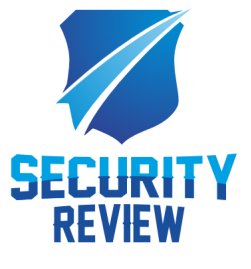 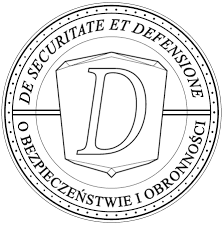 